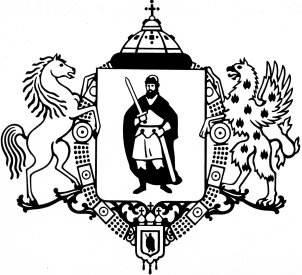 ПРИКАЗО внесении изменения в приказ финансово-казначейского управления администрации города Рязани от 06.09.2017 № 30 о/д «Об утверждении формы реестра источников доходов бюджета города Рязани»В соответствии с постановлением администрации города Рязани от 26.06.2017 № 2653 «Об утверждении Порядка формирования и ведения реестра источников доходов бюджета города Рязани»,  руководствуясь Положением о финансово-казначейском управлении администрации города Рязани, утвержденным решением Рязанского городского Совета                                                      от 11.02.2008 № 87-III приказываю:1. Внести в приказ финансово-казначейского управления администрации города Рязани от 06.09.2017 № 30 о/д «Об утверждении формы реестра источников доходов бюджета города Рязани» изменение, изложив пункт 1 в следующей редакции:«1. Утвердить форму реестра источников доходов бюджета города Рязани, направляемого в составе документов и материалов, представляемых одновременно                               с проектом решения о бюджете города Рязани в Рязанскую городскую Думу, согласно приложению к настоящему приказу.».2. Отделу развития электронного бюджетного процесса финансово-казначейского управления администрации города Рязани (Дергачев А.В.) разместить настоящий приказ                                  на официальном сайте администрации города Рязани.3. Настоящий приказ вступает в силу со дня его подписания.4. Контроль за исполнением настоящего приказа возложить на заместителя начальника управления Лахтикову Э.В..АДМИНИСТРАЦИЯ ГОРОДА РЯЗАНИФинансово-казначейское управление21  июля 2020 г.№26 о/дНачальник управленияС.Д. Финогенова